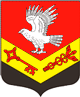 Муниципальное образование«ЗАНЕВСКОЕ   ГОРОДСКОЕ   ПОСЕЛЕНИЕ»Всеволожского муниципального района Ленинградской областиАДМИНИСТРАЦИЯПОСТАНОВЛЕНИЕ25.05.2018											     № 290д. ЗаневкаО подготовке объектов жилищно-коммунальногохозяйства к осенне-зимнему периоду 2018–2019 годовВ соответствии с Постановлением Правительства Ленинградской области от 19.06.2008  № 177 «Об утверждении правил подготовки и проведения отопительного сезона в Ленинградской области», Распоряжением Правительства Ленинградской области от  06.05.2010   № 211-р «О задачах по подготовке объектов жилищно-коммунального хозяйства Ленинградской области к осеннее-зимнему периоду», в целях своевременной и качественной подготовки объектов жилищно-коммунального хозяйства муниципального образования «Заневское городское поселение» к осенне-зимнему периоду 2018-2019 годов и обеспечения устойчивого их функционирования в отопительный период администрация МО «Заневское городское поселение» ПОСТАНОВЛЯЕТ:Основной задачей администрации муниципального образования «Заневское городское поселение» Всеволожского муниципального района Ленинградской области (далее – администрация) и организаций жилищно-коммунального хозяйства и энергообеспечения считать обеспечение устойчивого безаварийного тепло-, водо-, электро-, газо- и топливоснабжения потребителей, поддержание необходимых параметров энергоносителей.2. Утвердить:Состав Комиссии по проверке хода подготовки и определению готовности жилищного фонда, объектов теплоэнергетики, социальной сферы и инженерной инфраструктуры к устойчивому функционированию в отопительный период 2018-2019 годов согласно приложению1;Положение о комиссии по проверке готовности жилищного фонда, объектов теплоэнергетики, социальной сферы и инженерной инфраструктуры к устойчивому функционированию в отопительный период 2018-2019 годов, согласно приложению 2;План работы комиссии по проверке готовности жилищного фонда, объектов теплоэнергетики, социальной сферы и инженерной инфраструктуры к устойчивому функционированию в отопительный период 2018-2019 годов, согласно приложению 3;Программу  проведения проверки готовности к отопительному периоду теплоснабжающих, теплосетевых организаций и организаций потребителей тепловой энергии расположенных на территории МО «Заневское городское поселение»  к работе в отопительный период 2018-2019 годов согласно приложению 4.3. При подготовке к отопительному сезону руководствоваться «Правилами подготовки и проведения отопительного сезона в Ленинградской области», утвержденными Постановлением Правительства  Ленинградской области от 19.06.2008 № 177, Распоряжением Правительства Ленинградской области от 06.05.2010 № 211-р «О задачах по подготовке объектов жилищно-коммунального хозяйства Ленинградской области к осенне-зимнему периоду» и настоящим постановлением.	3.1. Обеспечить на территории муниципального образования соблюдение установленных «Правилами и нормами эксплуатации жилищного фонда» утвержденными Постановлением Госстроя России  от 27.09.2003   № 170 сроков отключения систем горячего водоснабжения теплоснабжающими и эксплуатирующими инженерные сети  организациями при проведении ежегодного профилактического ремонта, а также требуемую категорию надежности энергоснабжения социально значимых объектов.	3.2. Организациям ЖКХ (ресурсоснабжающим и управляющим организациям) утвердить и представить в срок установленный  Постановлением  Правительства Ленинградской области от 19.06.2008  № 177 «Об утверждении правил подготовки и проведения отопительного сезона в Ленинградской области» в администрацию комплексные планы подготовки объектов жилищно-коммунального хозяйства к отопительному периоду», в соответствии с показателями статистического отчета  по форме 1-ЖКХ (зима) «Сведения о подготовке жилищно-коммунального хозяйства к работе в зимних условиях», утвержденной постановлением Федеральной службы государственной статистики от 27.02.2006 (далее – форма 1-ЖКХ (зима) с учетом итогов предыдущего отопительного сезона (актов осеннего и весеннего осмотра). 3.3. Сектору управления муниципальным имуществом и жилищно-коммунального хозяйства администрации  разработать до 25.05.2018 и представить на утверждение  комплексный план по подготовке жилищно-коммунального хозяйства муниципального образования к предстоящему осенне-зимнему периоду. 3.4. Рекомендовать организациям ЖКХ обеспечить своевременное представление в администрацию статистического отчета в печатном и электронном виде по форме 1ЖКХ - зима (срочная) – в период с  01.06.2018 по 01.11.2018, не позднее 30-го (31-го) числа отчетного месяца. Назначить в каждой организации должностное лицо ответственное за подготовку отчета, приказы о назначении представить в администрацию.Ответственным лицом за подготовку сводного отчета по форме 1ЖКХ- зима (срочная) в администрации назначить ведущего специалиста сектора управления муниципальным имуществом и жилищно-коммунального хозяйства администрации  Королеву О.Н.4. Организовать производство ремонтных работ по подготовке к работе систем уличного освещения. Эксплуатацию систем уличного освещения начать не позднее 15.09. 2018.	5. Плановый ремонт источников теплоснабжения и тепловых сетей осуществлять в соответствии с графиками, согласованными с администрацией, в сроки  установленные Постановлением  Правительства Ленинградской области от 19.06.2008  № 177 «Об утверждении правил подготовки и проведения отопительного сезона в Ленинградской области»:         график планового ремонта источников теплоснабжения;         график планового ремонта тепловых сетей;          график тепловых испытаний тепловых сетей (на максимальную температуру теплоносителя);         график гидравлических испытаний тепловых сетей (на прочность и плотность) перед проведением отопительного сезона.6. Обеспечить до 01.09.2018 общую готовность жилищного фонда, объектов социальной сферы и инженерной инфраструктуры к работе в зимних условиях. Организовать с 15.09. 2018 и до начала отопительного сезона опробование котельных, систем теплоснабжения и резервных топливных хозяйств к работе в зимних условиях.7. Работу Комиссии по проверке хода подготовки и определению готовности жилищного фонда, объектов теплоэнергетики, социальной сферы и инженерной инфраструктуры к устойчивому функционированию в отопительный период 2018-2019 годов (далее – Комиссия) организовать в соответствии Положением о комиссии по проверке готовности жилищного фонда, объектов теплоэнергетики, социальной сферы и инженерной инфраструктуры к устойчивому функционированию в отопительный период 2018–2019 годов (Приложение 1),  и планом работы комиссии (Приложение 2). 	По итогам подготовки к отопительному периоду Комиссии провести проверку с целью оценки готовности теплоснабжающих, тепло сетевых организаций и организаций, являющимся потребителями тепловой энергии, к отопительному периоду 2018-2019 годов в соответствии с критериями, определенными Приказом Минэнерго от 12.03.2013   № 103 «Об утверждении Правил оценки готовности к отопительному периоду» и «Программой проведения проверки готовности к отопительному периоду теплоснабжающих, тепло сетевых организаций и организаций потребителей тепловой энергии, расположенных на территории муниципального образования, к работе в отопительный период 2018-2019 годов» (приложение № 3). По результатам работы Комиссии представить на утверждение акты и паспорта готовности  для каждой организации.	Паспорта готовности по каждой теплоснабжающей, тепло сетевой организации и организации, являющейся потребителями тепловой энергии, представить в Кировский отдел по государственному энергетическому надзору Ленинградской области для получения паспорта готовности муниципального образования к отопительному периоду 2018-2019 годов.	8. Теплоснабжающим, тепло сетевым организациям, организациям являющимся потребителями тепловой энергии:  уточнить до 10.06.2018 порядок ликвидации аварийных ситуаций в системах тепло- водо- электро- газоснабжения. В ходе уточнения особое внимание обратить на укомплектованность организаций жилищно-коммунального хозяйства техникой и нормативными запасами материалов для оперативного выполнения аварийно-восстановительных работ;утвердить до 10.06.2018 расчеты допустимого времени устранения аварийных нарушений в работе систем отопления жилых домов; уточнить до 01.08.2018 схемы оповещения и взаимодействия при ликвидации аварийных ситуаций на объектах жизнеобеспечения населения, при необходимости заключить соглашения с организациями, имеющими возможность оказать помощь техникой и квалифицированным персоналом;  организовать в третьем квартале 2018 года проверку готовности аварийных бригад и проведение учений, тренировок оперативно-диспетчерских, аварийно-восстановительных служб организаций и дежурно-диспетчерской службы администрации на объектах жилищно-коммунального хозяйства;акты общего осмотра и паспорта по жилым домам и объектам социальной сферы не позднее 20.09.2018 представить в Комитет по государственному жилищному надзору и контролю Ленинградской области. К работе по проверке домов привлечь представителей общественности. Один экземпляр актов после его утверждения представить в администрацию муниципального образования. 	9. Рекомендовать управляющим организациям до 01.06.2018  согласовать с теплоснабжающими организациями графики предъявления вводов в здания, индивидуальных тепловых пунктов и внутридомовых систем на готовность к отопительному сезону. Сроки подготовки вводов в здания и внутридомовых систем должны совпадать с периодом отключения горячего водоснабжения. Согласованные графики представить в администрацию до 10.06.2018.	В процессе подготовки к отопительному сезону провести необходимые ремонтные работы в жилищном фонде, руководствуясь Правилами и нормами технической эксплуатации жилищного фонда, утвержденные постановлением Государственного комитета РФ по строительству и жилищно-коммунальному комплексу от 27.09.2003  № 170 и с учетом результатов весеннего осмотра зданий и внутридомовых систем.	10. Теплоснабжающим организациям информацию о проведении опробования систем направлять в администрацию по состоянию на 20 сентября, 25 сентября и 1 октября 2018 года.	До 01.09.2018  разработать, согласовать с администрацией и направить потребителям графики подключения систем теплоснабжения, соблюдая следующую очередность: 	детские, лечебные и школьные учреждения;жилые здания, общежития;общественные и бытовые здания, дома культуры, административные здания, промышленные предприятия и прочие здания.	11. После проведения аварийных и ремонтных работ на инженерных сетях произвести не позднее 01.10.2018 восстановление поврежденных элементов зданий и нарушенного благоустройства территории. 12. Настоящее постановление вступает в силу с момента его подписания.	13. Настоящее постановление опубликовать на официальном сайте   МО «Заневское городское поселение». 	14. Главному редактору газеты «Заневский вестник» организовать освещение  хода подготовки муниципального образования к  отопительному сезону 2018-2019 годов.	15. Контроль за исполнением настоящего постановления возложить на заместителя главы администрации по ЖКХ и градостроительству Гречица В.В.Глава администрации 								    А.В. Гердий Приложение № 1к постановлению администрации от  25.05.2018_ №  290Состав Комиссии по проверке хода подготовки и определению готовности жилищного фонда, объектов теплоэнергетики, социальной сферы и инженерной инфраструктуры к устойчивому функционированию в отопительный период 2018-2019 годовПредседатель комиссии – заместитель главы администрации по жилищно-коммунальному хозяйству  и градостроительству  Гречица В.В.Заместитель председателя комиссии – И.о. начальника сектора управления муниципальным имуществом и жилищно-коммунальным хозяйством администрации  Сердцелюбова Т.В. Секретарь комиссии – ведущий специалист сектора управления муниципальным имуществом и жилищно-коммунальным хозяйством администрации  Королева О.Н.Члены комиссии:Ведущий специалист сектора управления муниципальным имуществом и жилищно-коммунальным хозяйством администрации  Боровик А.В.Главный специалист по ГО и ЧС и безопасности Романюк В.И.Приложение № 2к постановлению администрации от  25.05.2018_ №  290Положениео комиссии по проверке готовности жилищного фонда, объектов теплоэнергетики, социальной сферы и инженерной инфраструктуры к устойчивому функционированию в отопительный период 2018–2019 годов1. Общие положения	1.1. Комиссия является органом, деятельность которого направлена на проверку подготовки и готовности жилищного фонда, объектов социальной сферы и инженерной инфраструктуры к устойчивому функционированию в осенне-зимний период с учетом итогов предыдущего отопительного сезона, и выявление причин, связанных с аварийными ситуациями и предпосылками к ним при эксплуатации объектов жилищно-коммунального комплекса.	1.2. В своей деятельности комиссия подчинена главе администрации МО «Заневское городское поселение».	1.3. Работа комиссии осуществляется на безвозмездной основе.	1.4. Комиссия в своей деятельности руководствуется: Правилами и нормами технической эксплуатации жилищного фонда, утвержденными Постановлением Государственного комитета РФ по строительству и жилищно-коммунальному комплексу от 27.09.2003  № 170, а также Правилами содержания общего имущества в многоквартирном доме, утвержденными Постановлением Правительства РФ от 13.08.2006  № 491, Правилами оценки готовности к отопительному периоду, утвержденными Приказом Минэнерго № 103 от 12.03.2013   и другими нормативно-правовыми актами Российской Федерации.2. Цель и задачи комиссии	2.1. Комиссия создана в целях контроля за подготовкой обеспечения устойчивого функционирования объектов социальной сферы, жилищно-коммунального хозяйства и энергетики в осеннее-зимний период.	2.2. Задачами комиссии являются:выявление причин нарушений и неполадок на объектах жилищного фонда, объектов социальной сферы и инженерной инфраструктуры при работе в зимних условиях; предоставление информации о подготовке жилищного фонда, объектов социальной сферы и инженерной инфраструктуры при работе в зимних условиях;  контроль за ходом подготовки и обеспечением устойчивого функционирования объектов жилищно-коммунального хозяйства, расположенных на территории муниципального образования;анализ и оценка хода работ о подготовке жилищного фонда, объектов социальной сферы и инженерной инфраструктуры к работе в зимних условиях;  оценки готовности теплоснабжающих, теплосетевых организаций и организаций потребителей тепловой энергии к отопительному периоду  для рассмотрения возможности выдачи паспортов готовности.3. Организация деятельности комиссии	3.1. Заседание комиссии проводятся 1 раз в месяц в период с мая по июль и по 2 раза в месяц в период с июля до начала отопительного сезона.	3.2. Ведет заседание председатель комиссии, а при его отсутствии заместитель.	3.3. Решения комиссии носят рекомендательный характер и оформляются протоколом.	3.4. Комиссия имеет право запрашивать от предприятий, организаций, учреждений независимо от форм собственности, участвующих в организации тепло-водо-энергоснабжения населения, обслуживании жилищного фонда, необходимую информацию по вопросам, относящимся к компетенции комиссии.	3.5. Комиссия имеет право привлекать к работе комиссии должностных лиц предприятий, организаций, учреждений, независимо от форм собственности,  участвующих в организации тепло-водо-энергоснабжения населения, обслуживании жилищного фонда.	3.6. По окончании работ по подготовке к отопительному периоду комиссия проводит проверку готовности теплоснабжающих, теплосетевых организаций и организаций потребителей тепловой энергии к отопительному периоду  с оформлением актов и рекомендациями по выдаче  паспортов готовности. Приложение № 3к постановлению администрацииот  25.05.2018_ №  290Планработы комиссии по проверке готовности жилищного фонда, объектов теплоэнергетики, социальной сферы и инженерной инфраструктуры к устойчивому функционированию в отопительный период 2018–2019 годовПриложение № 4к постановлению администрации МОот  25.05.2018_ №  290Программа проведения проверки готовности к отопительному периоду теплоснабжающих, теплосетевых организаций и организаций потребителей тепловой энергии расположенных на территории муниципального образования к работе в отопительныйпериод 2018-2019 годовI.Общие положения.	Цель работы комиссии:- оценка готовности теплоснабжающих организаций и потребителей тепловой энергии к отопительному периоду к отопительному периоду 2018- 2019 годов.II.Вопросы проверяемые в ходе работы комиссии.	1. Готовность к отопительному периоду теплоснабжающих и теплосетевых организаций.		1.1. Наличие соглашения об управлении системой теплоснабжения, заключенного в порядке, установленном Федеральным законом от 27 июля 2010  N 190-ФЗ "О теплоснабжении".	1.2. Готовность к выполнению графика тепловых нагрузок, поддержанию температурного графика, утвержденного схемой теплоснабжения.	1.3. Соблюдение критериев надежности теплоснабжения, установленных техническими регламентами.	1.4. Наличие нормативных запасов топлива на источниках тепловой энергии.	1.5. Функционирование эксплуатационной, диспетчерской и аварийной служб, а именно: укомплектованность указанных служб персоналом; обеспеченность персонала средствами индивидуальной и коллективной защиты, спецодеждой, инструментами и необходимой для производства работ оснасткой, нормативно-технической и оперативной документацией, инструкциями, схемами, первичными средствами пожаротушения.	1.6. Проведение наладки принадлежащих им тепловых сетей.	1.7. Организация контроля режимов потребления тепловой энергии.	1.8. Обеспечение качества теплоносителя.	1.9. Организация коммерческого учета приобретаемой и реализуемой тепловой энергии.	1.10. Обеспечение проверки качества строительства тепловых сетей, в том числе предоставление гарантий на работы и материалы, применяемые при строительстве, в соответствии Федеральным законом от 27 июля 2010 г. № 190-ФЗ "О теплоснабжении".	1.11. Обеспечение безаварийной работы объектов теплоснабжения и надежного теплоснабжения потребителей, а именно:  соблюдение водно-химического режима;  отсутствие фактов эксплуатации теплоэнергетического оборудования сверх ресурса без проведения соответствующих организационно-технических мероприятий по продлению срока его эксплуатации;   наличие утвержденных графиков ограничения теплоснабжения при дефиците тепловой мощности тепловых источников и пропускной способности тепловых сетей;  наличие расчетов допустимого времени устранения аварийных ситуаций теплоснабжения жилых домов;   наличие порядка ликвидации аварийных ситуаций в системах теплоснабжения с учетом взаимодействия тепло-, электро-, топливо- и водоснабжающих организаций, потребителей, ремонтно-строительных и транспортных организаций, а также органов местного самоуправления;  проведение гидравлических и тепловых испытаний тепловых сетей;  выполнение утвержденного плана подготовки к работе в отопительный период, в который включено проведение необходимого технического освидетельствования и диагностики оборудования, участвующего в обеспечении теплоснабжения; выполнение планового графика ремонта тепловых сетей и источников тепловой энергии;        наличие договоров поставки топлива, не допускающих перебоев поставки и снижения установленных нормативов запасов топлива.1.12. Отсутствие не выполненных в установленные сроки предписаний Ростехнадзора, влияющих на надежность работы в отопительный период.1.13. Работоспособность автоматических регуляторов при их наличии.2. Готовность к отопительному периоду потребителей тепловой энергии2.1. Устранение выявленных в порядке, установленном законодательством Российской Федерации, нарушений в тепловых и гидравлических режимах работы тепловых энергоустановок.2.2. Проведение промывки оборудования и коммуникаций тепло потребляющих установок.2.3. Разработка эксплуатационных режимов, а также мероприятий по их внедрению.2.4. Выполнение плана ремонтных работ и качество их выполнения.2.5. Состояние тепловых сетей, принадлежащих потребителю тепловой энергии.2.6. Состояние утепления зданий (чердаки, лестничные клетки, подвалы, двери) и центральных тепловых пунктов, а также индивидуальных тепловых пунктов.2.7. Состояние трубопроводов, арматуры и тепловой изоляции в пределах тепловых пунктов.2.8. Наличие и работоспособность приборов учета, работоспособность автоматических регуляторов при их наличии.2.9. Работоспособность защиты систем теплопотребления.2.10. Наличие паспортов тепло потребляющих установок, принципиальных схем и инструкций для обслуживающего персонала и соответствие их действительности.2.11. Отсутствие прямых соединений оборудования тепловых пунктов с водопроводом и канализацией.2.12. Плотность оборудования тепловых пунктов.2.13. Наличие пломб на расчетных шайбах и соплах элеваторов.2.14. Наличие собственных и (или) привлеченных ремонтных бригад и обеспеченность их материально-техническими ресурсами для осуществления надлежащей эксплуатации тепло потребляющих установок.2.15. Проведение испытания оборудования тепло потребляющих установок на плотность и прочность.III. Перечень теплоснабжающих, организаций и потребителей тепловой энергии расположенных на территории муниципального образования.IV. График проверки.Приложение 1к Программе проведения готовностик отопительному периоду теплоснабжающих,теплосетевых организаций и организацийпотребителей тепловой энергии расположенных натерритории муниципального образования к работев отопительный период 2018-2019 годовФорма акта проверки                                  АКТ     проверки готовности к отопительное периоду _______/_______ гг.     __________________________            "_____"_______________ 20__ г.             (место составление акта)                                                    (дата составления акта)Комиссия, образованная __________________________________________________________________,          (форма документа и его реквизиты, которым образована комиссия)в соответствии   с   программой   проведения    проверки   готовности   котопительному периоду от   "____"________________ 20__ г.,   утвержденной__________________________________________________________________                  (ФИО руководителя (его заместителя)органа, проводящего проверку                                         готовности к отопительному периоду)с "___"____________20__ г. по "___"_____________ 20__ г. в соответствии сФедеральным законом   от  27 июля 2010 г.   N 190-ФЗ   "О теплоснабжении"провела проверку готовности к отопительному периоду __________________________________________________________________(полное   наименование   теплоснабжающей организации, потребителя тепловой   энергии   в отношении которого проводилась  проверка   готовности   к   отопительному периоду)Проверка готовности к отопительному периоду   проводилась   в   отношенииследующих объектов:1.________________________;2.________________________;3.________________________;В ходе проведения проверки готовности к отопительному  периоду   комиссияустановила:________________________________________________________                    (готовность/неготовность к работе в отопительном периоде)Вывод комиссии по итогам проведения проверки готовности  к  отопительномупериоду:_______________________________________________________________________________________________________________________________________________________________________________________________Приложение к акту проверки готовности к отопительному периоду __/__ гг. Председатель комиссии:   ________________________________________________                                  (подпись, расшифровка подписи)Члены комиссии:          ________________________________________________                                  (подпись, расшифровка подписи)С актом проверки готовности ознакомлен, один экземпляр акта получил:"___"____________ 20__ г.  ______________________________________________(подпись, расшифровка подписи руководителя(его уполномоченного представителя) теплоснабжающей организации, потребителя тепловой энергии в отношении  которого проводилась проверка готовности котопительному периоду)______________________________* При наличии у комиссии замечаний к выполнению требований по  готовностиили при невыполнении требований по готовности к акту прилагается переченьзамечаний с указанием сроков их устранения.Приложение 2к Программе проведения готовностик отопительному периоду теплоснабжающих,теплосетевых организаций и организацийпотребителей тепловой энергии расположенных натерритории МО к работе в отопительный период 2018-2019 годовФорма паспорта готовности.ПАСПОРТготовности к отопительному периоду _______/______ гг.Выдан __________________________________________________________________,(полное наименование муниципального образования, теплоснабжающей организации, теплосетевой организации, потребителя тепловой энергии, в отношении которого проводилась проверка готовности к отопительному периоду)В отношении следующих   объектов,   по   которым   проводилась   проверкаготовности к отопительному периоду:1._______________________;2._______________________;3._______________________;Основание выдачи паспорта готовности к отопительному периоду:Акт проверки готовности к отопительному периоду от __________ №_________.                   ______________________________________________________                            (подпись, расшифровка подписи и печать уполномоченного                                  органа, образовавшего комиссию по проведению проверки                                                  готовности к отопительному периоду)№п.п.Рассматриваемые вопросыСроки проведения1Итоги проведения отопительного сезона 2018- 2019 годов. Взаимодействие диспетчерских служб.  15.06.20182О ходе проведения весенних осмотров и подготовки документации к осенне-зимнему периоду 2018-2019 годов.Рассмотрение графиков:- планового ремонта (останова) источников теплоснабжения;- ремонта и реконструкции тепловых сетей;- гидравлических испытаний тепловых сетей (на прочность и плотность).Определение необходимости проведения гидравлических испытаний (на гидравлические потери) и тепловых испытаний (на тепловые потери) тепловых сетей.Формирование комплексного плана подготовки объектов ЖКХ и ТЭК к отопительному сезону.20 июня3Результаты гидравлических испытаний (на прочность и плотность) тепловых сетей.27 июня4Проверка хода выполнения планов подготовки объектов ЖКХ и жилищного фонда к осенне-зимнему периоду 2018-2019 годов 27 июня5Проверка хода выполнения планов подготовки объектов ЖКХ и жилищного фонда к осенне-зимнему периоду 2018-2019 годов14 июля6Проверка хода выполнения планов подготовки объектов ЖКХ и жилищного фонда к осенне-зимнему периоду 2018-2019 годов15 августа7Готовность источников теплоснабжения и ЦТП для обеспечения нужд отопления в осенний период.Готовность жилых и общественных зданий к эксплуатации в зимних условиях.Рассмотрение актов на предмет:- промывки и гидравлических испытаний вводов теплосетей и систем теплопотребления зданий;- готовности и проверки работоспособности запорной арматуры в придомовых теплофикационных камерах (колодцах).Рассмотрение графиков опробования систем теплоснабжения и резервных топливных хозяйств в работе (пробное протапливание).22 августа8Результаты осеннего осмотра зданий.Готовность резервных топливных хозяйств.Рассмотрение программ опробования систем теплоснабжения.Подведение итогов готовности жилищного фонда, объектов социальной сферы и коммунальной инфраструктуры к зимней эксплуатации, оформление актов и паспортов готовности.05 сентября9Подведение итогов по результатам пробного протапливания.20 сентября10Готовность источников теплоснабжения и ЦТП для обеспечения нужд отопления в период прохождения зимнего максимума нагрузок.20 октябряНаименование организацииОбъектТеплоснабжающие организацииТеплоснабжающие организацииООО «СМЭУ Заневка»Котельная  № 40 г.п. Янино-1ООО «Балтийский дом»4 крышные котельные дер. Кудрово , Европейский пр., д.13,корпус 1,3,5,6Филиал энергетических источников   ГУП «ТЭК СПб» котельная дер. ЗаневкаООО «Энергогазмонтаж»3 крышные котельные дер. Кудрово ул. Ленинградская 5, котельная дер. Кудрово ул. Областная 1ООО «Энергия»2 котельные  дер. Кудрово          ул. Областная, дом  1ООО «ТК «Мурино»котельная дер. Кудрово ул. Ленинградская, дом.  3Теплосетевые организацииТеплосетевые организацииООО «СМЭУ Заневка»сети отопления и ГВС г.п. Янино-1ОАО «Теплосеть Санкт-Петербург 6 ЭРтепловые сети дер. Кудровофилиал тепловых сетей ГУП «ТЭК СПб»тепловые сети к д. 48 дер. ЗаневкаПотребители тепловой энергииПотребители тепловой энергииООО «ЖКК Заневка»многоквартирные жилые дома г.п. Янино-1: ул. Новая д.1, 1а, 2, 3, 4, 5, 6, 7, 8, 9, 10, 11, 12, 13, 14, 15. ул. Военный городок д. 1, 16, 29, 38, 43, 52, 53, 65, 68, 69, 70, 71, ул. Заневская д.3, 5, 7, ул. Шоссейная д. 15, дер. Заневка д.48, д.50ООО «ЖКК Светлый дом»Дер. Кудрово, Европейский пр., д. 8ООО «ЖКК Кудрово»Дер. Кудрово, ул. Столичная д. 4; 4/1; 4/2; 4/3; 4/4.ООО «УК ЖКК»Дер. Кудрово, ул. Столичная д. 6; 6/1; 6/2; 6/3.ООО «УК Строй Линк-сервис»многоквартирные жилые дома дер. Кудрово: Европейский проспект, д. 11ул. Столичная д. 14.ООО «Невский стиль»Деревня Кудрово, ул. Австрийская д.4 корп.1, д.4 корп.2, Пражская д. 7,д. 13,д. 15
ООО «ЖКК Семь столиц»многоквартирные жилые дома   Европейский проспект  д.5, ул. Столичная д. 1, д.2, д.3, д.5, д.5 корп.1, д.5 корп.2   ООО «УК Семь столиц»дер. Кудрово: ул. Центральная д. 50, д.52, д.52 корп.1, д.54, д.54 корп. 1.Европейский пр. д. 3.ООО «УК «Содружество»многоквартирные жилые дома дер. Кудрово ул. Венская д.4 корп.1, д.4 корп.2, д.4 корп.3 Европейский проспект д.9 корп.1, д.9 корп.2ООО «Содружество Регион»многоквартирный жилой дом дер. Кудрово ул. Венская д.3, деревня Кудрово,  Европейский пр., д.21 к.1,к2ООО «УК «Содружество Столиц»многоквартирные жилые дома дер. Кудрово ул. Центральная д.50 корп.1, д.52 корп.2, д.52 корп.3, д.54 корп.2ООО «Управление комфортом»многоквартирный жилой дом дер. Кудрово ул. Ленинградская д. 7ТСЖ «Ленинградская 5»дер.Кудрово ул. Ленинградская д. 5ТСЖ «Ленинградская 3»дер.Кудрово ул. Ленинградская д. 3ООО «УК «Наш дом»многоквартирные жилые дома дер. Кудрово   ул. Ленинградская д.9/8; Каштановая аллея д.3; пр. Строителей, д. 6  ООО «УК «Сервис+»многоквартирные жилые дома дер. Кудрово Европейский проспект д.13 корп.1, д.13 корп.3ООО «Монтаж Оборудование Плюс»многоквартирные жилые дома г.п. Янино-1 ул. Кольцевая д.8 корп.1, д.8 корп.2, ул. Новая 11аООО «УК «Уют»многоквартирный жилой дом дер. Кудрово ул. Венская д.5ООО «УК «Янила Кантри»многоквартирные жилые дома г.п. Янино-1 ул. Оранжевая д.3, д.3 корп.1, д.3 корп.2, д.5, д.5 корп.1; ул. Голландская 3; 3/1; 3/2; ООО «Балтийский дом»многоквартирный жилой дом дер. Кудрово Европейский проспект д.13 корп.2; д. 13 корп. 4, к.5,6ООО «ЖЭС № 4»многоквартирные жилые дома дер. Кудрово Европейский проспект д.14 корп.1, д.14 корп.2, д.14 корп.3, д.14 корп. 4, д.14 корп.5; д.14 корп.6ООО «ЖЭС №1»Деревня Кудрово Итальянский пер,д.4,  гп. Янино-1 ул. Голландская, д6ООО «Андромеда»г.п. Янино-1, ул. Новая 14а/116; 16/1; 16/2.ООО «УК «Энергия»дер. Кудрово, ул. Пражская 9; 11.ООО «УК «Наш дом  Кудрово-Сити»дер. Кудрово, ул. Областная д. 1ООО «УН Перспектива»дер. Кудрово, Европейский пр.  д. 16, Европейский пр. д.18, к1, к.2ООО «УК «Заневский комфорт»г.п. Янино-1, ул. Новая д. 14а, д. Кудрово, ул. Английская, д.1Амбулатория «Заневский пост»здание амбулатории г.п. Янино-1МОУ «Янинская СОШ»здание школы и детского садика г.п. Янино-1Кудровская  СОШ № 1здание школы дер. Кудрово ул. Цетральная, 48МБУ Янинский сельский культурно-спортивно досуговый центр»здание ДК г.п. Янино-1ГБОУ «Детский дом № 19»здание детского дома дер. ЗаневкаДетский сад «Лимпик»здание детского сада дер. Кудрово№ппНаименование организацииДата проверкиПроверяемые вопросыПотребителей тепловой энергииПотребителей тепловой энергииПотребителей тепловой энергииПотребителей тепловой энергии1ООО «ЖКК Заневка»23.08.2018Согласно п. 2.1. – 2.152ООО «ЖКК Семь столиц»23.08.2018Согласно п. 2.1. – 2.153ООО «Содружество»23.08.2018Согласно п. 2.1. – 2.153ООО «Содружество Регион»23.08.2018Согласно п. 2.1. – 2.154ООО «Содружество Столиц»23.08.2018Согласно п. 2.1. – 2.153ООО«Управление комфортом»24.08.2018Согласно п. 2.1. – 2.154ТСЖ «Ленинградская 3»24.08.2018Согласно п. 2.1. – 2.155ТСЖ «Ленинградская 5»24.08.2018Согласно п. 2.1. – 2.157ООО «УК «Сервис+»24.08.2018Согласно п. 2.1. – 2.158ООО «УК «Наш дом»24.08.2018Согласно п. 2.1. – 2.159ООО «Монтаж Оборудование Плюс»25.08.2018Согласно п. 2.1. – 2.1510ООО «УК «Уют»25.08.2018Согласно п. 2.1. – 2.1511ООО «УК Строй Линк-сервис»25.08.2018Согласно п. 2.1. – 2.1512ООО «УК «Янила Кантри»25.08.2018Согласно п. 2.1. – 2.1513ООО «Балтийский дом»25.08.2018Согласно п. 2.1. – 2.1514ООО «ЖЭС № 4» ООО «ЖЭС №125.08.2018Согласно п. 2.1. – 2.1515ООО «Андромеда»22.08.2018Согласно п. 2.1. – 2.1516ООО «УК «Энергия»22.08. 2018Согласно п. 2.1. – 2.1517ООО «Инженерные системы»22.08.2018Согласно п. 2.1. – 2.1518ООО «УН Перспектива»22.08.2018Согласно п. 2.1. – 2.1519ООО «УК «Заневский комфорт»22.08.2018Согласно п. 2.1. – 2.1520Амбулатория «Заневский пост»21.08.2018Согласно п. 2.1. – 2.1521МОУ «Янинская СОШ»21.08.2018Согласно п. 2.1. – 2.1522МБУ Янинский сельский культурно-спортивно досуговый центр»21.08.2018Согласно п. 2.1. – 2.1523ГБОУ «Детский дом № 19»21.08.2018Согласно п. 2.1. – 2.1524Детский сад «Лимпик»21.08.2018Согласно п. 2.1. – 2.15Теплосетевые организацииТеплосетевые организацииТеплосетевые организацииТеплосетевые организации1ООО «СМЭУ Заневка»28.08.2018Согласно п. 1.1. – 1.132ОАО «Теплосеть Санкт-Петербург 6 ЭР29.08.2018Согласно п. 1.1. – 1.133Филиал тепловых сетей ГУП «ТЭК СПб»30.08.2018Согласно п. 1.1. – 1.13Теплоснабжающие организацииТеплоснабжающие организацииТеплоснабжающие организацииТеплоснабжающие организации1ООО «СМЭУ Заневка»28.08.2018Согласно п. 1.1. – 1.132Филиал энергетических источников ГУП «ТЭК СПб»30.08.2018Согласно п. 1.1. – 1.133ООО «Энергогазмонтаж»31.08.2018Согласно п. 1.1. – 1.134ООО «Тепловая компания Северная»31.08.2018Согласно п. 1.1. – 1.13   5ООО «Балтийский дом»30.08.2018   6ООО «ТК «Мурино»30.08.2018